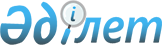 О внесении изменений в Указ Президента Республики Казахстан от 13 января 2007 года № 273 "О мерах по модернизации системы государственного управления Республики Казахстан"
					
			Утративший силу
			
			
		
					Указ Президента Республики Казахстан от 16 апреля 2014 года № 799. Утратил силу Указом Президента Республики Казахстан от 3 января 2024 года № 429.
      Сноска. Утратил силу Указом Президента РК от 03.01.2024 № 429 (вводится в действие после дня его первого официального опубликования).
      ПОСТАНОВЛЯЮ:
      1. Внести в Указ Президента Республики Казахстан от 13 января 2007 года № 273 "О мерах по модернизации системы государственного управления Республики Казахстан" (САПП Республики Казахстан, 2007 г., № 1, ст. 5; 2008 г., № 2, ст. 22; 2009 г., № 35, ст. 330; 2010 г., № 7, ст. 94; № 24, ст. 173; № 38, ст. 327; 2012 г., № 10, ст. 189; № 36, ст. 476; № 71, ст. 1025; 2013 г., № 6, ст. 120; № 16, ст. 274) следующие изменения:
      пункт 5 изложить в следующей редакции:
      "5. Создать для координации деятельности государственных органов межведомственную комиссию по проведению административной реформы под руководством Премьер-Министра Республики Казахстан в составе согласно приложению к настоящему Указу.";
      ввести в состав межведомственной комиссии по проведению административной реформы, созданной вышеназванным Указом:
      строки:
      изложить соответственно в следующей редакции:
      вывести из состава указанной комиссии Манасову А.Т.
      2. Настоящий Указ вводится в действие со дня подписания.
					© 2012. РГП на ПХВ «Институт законодательства и правовой информации Республики Казахстан» Министерства юстиции Республики Казахстан
				
Майлыбаева
Баглана Асаубаевича
-
заместителя Руководителя Администрации Президента Республики Казахстан,
Шаженову
Дину Мэлсовну
-
ответственного секретаря Министерства экономики и бюджетного планирования, секретарем комиссии;
"Масимов
Карим Кажимканович
-
Руководитель Администрации Президента Республики Казахстан, председатель",
"Абдрахимов
Габидулла Рахматуллаевич
-
заместитель Руководителя Администрации Президента Республики Казахстан, заместитель председателя",
"Султанов
Бахыт Турлыханович
-
Заместитель Премьер-Министра
Республики Казахстан - Министр финансов Республики Казахстан"
"Масимов
Карим Кажимканович
-
Премьер-министр Республики Казахстан, председатель",
"Абдрахимов
Габидулла Рахматуллаевич
-
заместитель Руководителя Администрации Президента Республики Казахстан,",
"Султанов
Бахыт Турлыханович
-
Заместитель Премьер-Министра
Республики Казахстан - Министр финансов   Республики Казахстан, заместитель председателя";
Президент
Республики Казахстан
Н. НАЗАРБАЕВ